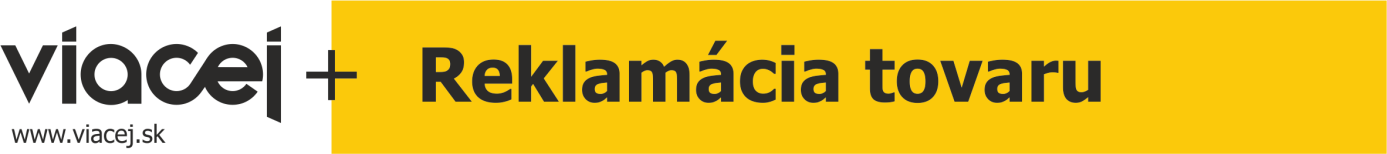 Formulár pre reklamáciu tovaruVyplňte formulár a zašlite nám ho v prílohe na e-mail reklamacie@viacej.skFormulár vytlačte a priložte ho ako sprievodný list k vrátenému tovaruTovar starostlivo zabaľte, zabezpečte proti poškodeniu (nezabudnite priložiť formulár)Zásielku nám odošlite na adresu:
Electrobeta s.r.o., Na vŕšku 3, 949 01 Nitra, Slovenská republikaO začatí a priebehu reklamačného procesu Vás budeme informovaťSpotrebiteľ:Reklamovaný tovar:Dátum:Meno a priezviskoČíslo verného zákazníka (ak ste držiteľom)VZUlica a číslo domuE-mailTelefónČíslo účtu v tvare IBAN (pre príprad vrátenia peňazí)SWIFTDátum nákupuČíslo objednávkyČíslo predajného dokladuNázov tovaru:Popis závady:Popis závady: